NEWTOWN - ON TARGET IN SPORT AFTER SCHOOL CLUB BOOKING DETAILS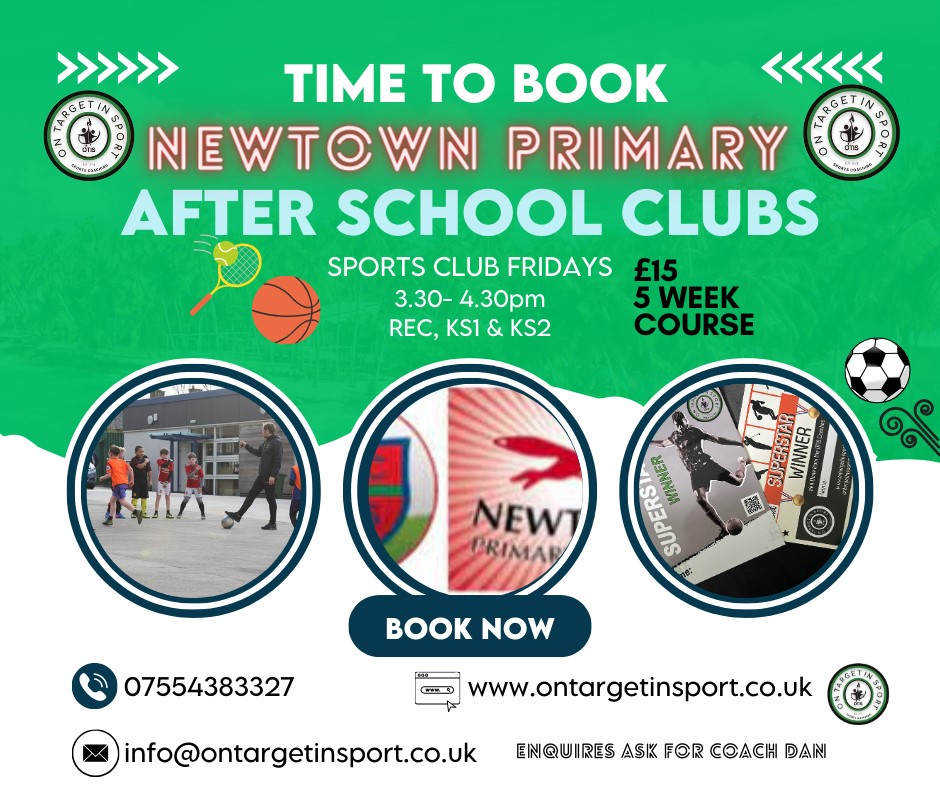 https://www.ontargetinsport.co.uk/service-page/newtown-primary-friday-sports-club-2?category=588779eb-8f9d-4258-817a-604741c0fb7c&referral=service_list_widget